Self Isolation WorkWeek Beginning: 19/10/2020Year Group: Year OnePhonics: 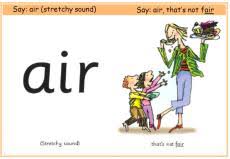 
Maths: Writing: 